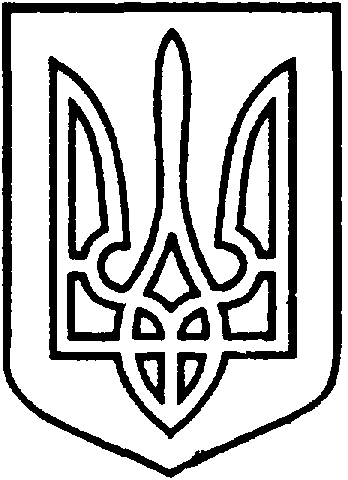 СЄВЄРОДОНЕЦЬКА МІСЬКА ВІЙСЬКОВО-ЦИВІЛЬНА АДМІНІСТРАЦІЯ  СЄВЄРОДОНЕЦЬКОГО РАЙОНУ  ЛУГАНСЬКОЇ  ОБЛАСТІРОЗПОРЯДЖЕННЯкерівника Сєвєродонецької міської  військово-цивільної адміністрації17  серпня  2021 року                                                                          № 1499 Розглянувши клопотання ТОВ «ОБ’ЄДНАНЕ ГОСПОДАРСТВО ЗАЛІЗНИЧНОГО ТРАНСПОРТУ» (вх. № 70072 від 04.08.2021) про затвердження технічної документації із землеустрою щодо інвентаризації земель комунальної власності, що розташовані в межах територіальної громади міста  Сєвєродонецьк,  за адресою: Луганська обл., Сєвєродонецький район, м. Сєвєродонецьк,  вул. Механізаторів  та вул. Сметаніна, для розташування залізничної колії, враховуючи, що земельна ділянка передавалась в постійне користування ТОВ «ОГЗТ», до зміни організаційно-правової форми – ВАТ «Об’єднане господарство залізничного транспорту» (Державний акт на право постійного користування землею ІІ-ЛГ № 005060 від 23.02.1999), на підставі  розпорядження керівника Сєвєродонецької міської військово-цивільної адміністрації Сєвєродонецького району Луганської області від 09.06.2021 № 872  «Про надання ТОВ «Об’єднане господарство залізничного транспорту» дозволу на розробку технічної документації із землеустрою щодо інвентаризації земель, за адресою: Луганська область, Сєвєродонецький район, м. Сєвєродонецьк, в районі вул. Механізаторів та       вул. Сметаніна», керуючись постановою КМУ від 05.06.2019 № 476 «Про затвердження порядку проведення інвентаризації земель та визначення такими, що втратили чинність, деяких постанов Кабінету Міністрів України», керуючись статтями 79́¹, 123, 186  Земельного кодексу України, статтями 35, 57 Закону України «Про землеустрій», пунктом 8 частини третьої  статті 6, пунктом 27 частини першої статті 4, Закону України «Про військово-цивільні адміністрації»,зобовʼязую:1. Затвердити технічну документацію із землеустрою щодо інвентаризації земель комунальної власності, що розташовані в межах територіальної громади міста  Сєвєродонецьк. Земельна ділянка, площею 2,2483 га, кадастровий номер 4412900000:04:002:0291, для розташування залізничної колії, за адресою:  Луганська обл., Сєвєродонецький район, м. Сєвєродонецьк,  вул. Механізаторів  та вул. Сметаніна.2. Управлінню землеустрою, містобудування та архітектури здійснити заходи для державної реєстрації права комунальної власності на земельну ділянку у встановленому законодавством порядку.         3.  Дане  розпорядження  підлягає оприлюдненню.4. Контроль за виконанням цього розпорядження покласти на заступника керівника Сєвєродонецької міської військово-цивільної адміністрації Ірину Степаненко.Керівник Сєвєродонецької міськоївійськово-цивільної адміністрації  		                   Олександр СТРЮКПро затвердження технічної документації із землеустрою щодо інвентаризації земель комунальної власності для розташування залізничної колії, що розташовані в межах територіальної громади міста  Сєвєродонецьк. за адресою: Луганська обл., Сєвєродонецький район, м. Сєвєродонецьк,  вул. Механізаторів  та вул. Сметаніна